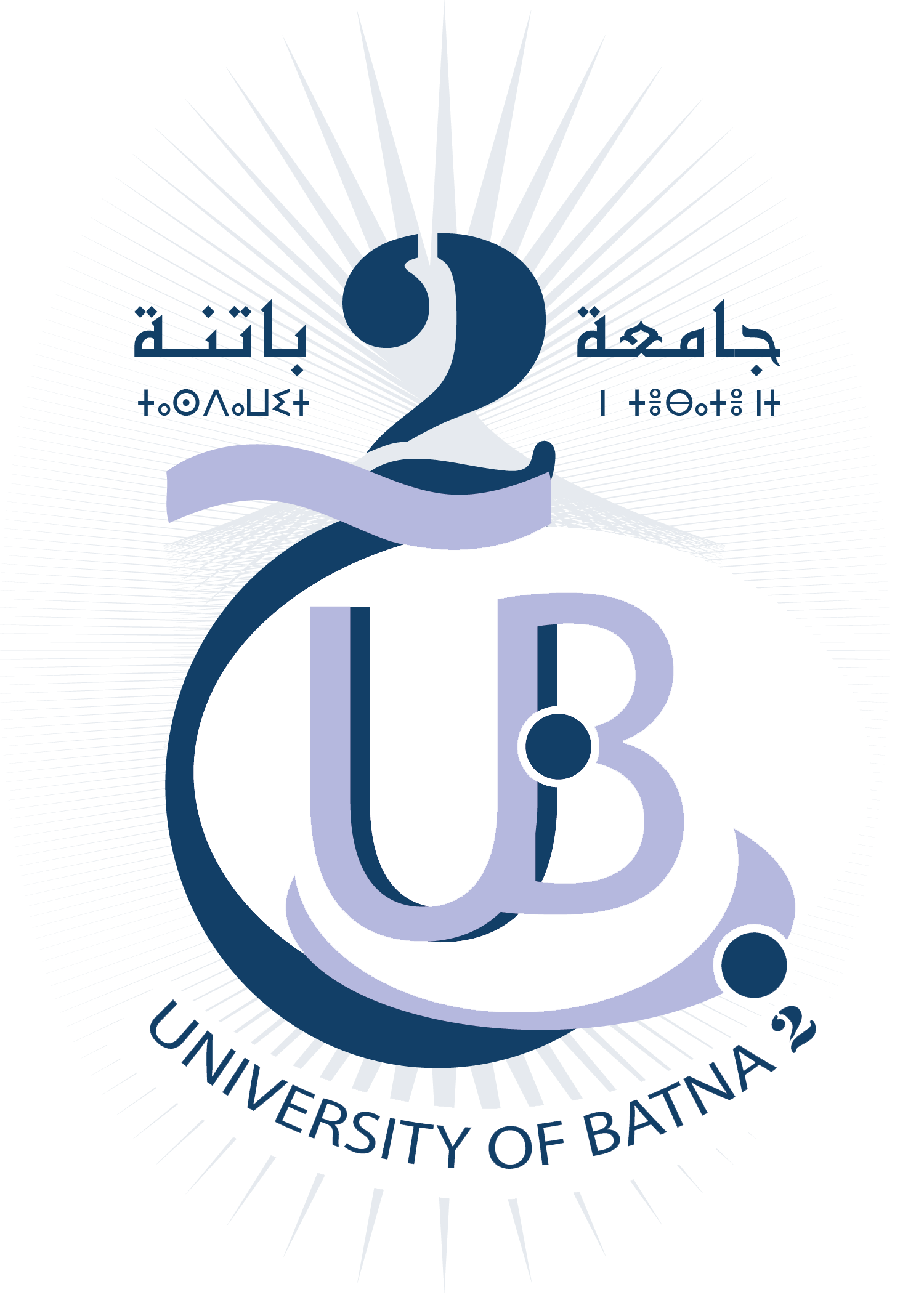 Fiche d’engagement pour encadrement “Master 2 Statistique et Big Data ”Année Universitaire 2021-2022Je soussigné (Mme, Melle, M.) : …………………………………………………………………….Déclare avoir pris la direction du mémoire de recherche intitulé :………………………………………………………………………………………………………………………………………………………………………………………………………………………………………………………………………………………………………………………Présenté par les étudiants :Batna le :  ...……/………/2022                            Signature        			NNom et PrénomNuméro d’inscriptionNuméro de TéléphoneAdresse E-mail123